JAVNI RAZPISza sofinanciranje programov ŠPORTA v Občini Loški Potok za leto 2017R A Z P I S N A    D O K U M E N T A C I J AMarec, 20171. VSEBINA JAVNEGA RAZPISANa podlagi  10. člena Zakona o športu (Ur. l. RS, št. 22/98, 72/02, 110/02 in 15/03),  5. točke Nacionalnega programa športa (Ur. l. RS, št. 24/00 in 31/00), 6. člena Pravilnika o vrednotenju programov športa v občini Loški Potok, ki se sofinancirajo iz proračunskih sredstev (Ur. l. RS, št. 101/05), Pravilnika o spremembi pravilnika o vrednotenju programov športa v občini Loški Potok, ki se sofinancirajo iz proračunskih sredstev (Ur. list RS, št. 10/09) in Odloka o proračunu Občine Loški Potok za leto 2017 (Ur. list RS, št. 86/2016) JAVNI RAZPISza zbiranje predlogov za sofinanciranje programov športa v občini Loški Potok za leto 2017.NAROČNIK JAVNEGA RAZPISA: OBČINA LOŠKI POTOK, Hrib 17, 1318 Loški Potok.PREDMET JAVNEGA RAZPISA:       Iz sredstev občinskega proračuna se bodo sofinancirali:ŠPORTNA VZGOJA OTROK IN MLADINE:športna vzgoja predšolskih otrok,interesna športna vzgoja šoloobveznih otrok,športna vzgoja otrok in mladine, usmerjene v kakovostni in vrhunski šport,ŠPORTNA REKREACIJA,ŠPORTNE PRIREDITVE,RAZPISANA VIŠINA SREDSTEV: 7.500,00 EUR.OSEBE, KI IMAJO PRAVICO KANDIDIRATI NA JAVNEM RAZPISU, IN POGOJI, KI JIH MORAJO IZPOLNJEVATI ZA SODELOVANJE NA JAVNEM RAZPISU:Na javni razpis se lahko prijavijo športna društva in klubi, zavodi, gospodarske družbe, zasebniki in druge organizacije, ki so na podlagi zakonskih predpisov registrirani za opravljanje dejavnosti na področju športa, ustanove, ki so ustanovljene za opravljanje dejavnosti v športu in so splošno koristne in neprofitne, ter zavodi na področju vzgoje in izobraževanja. Kandidati, ki želijo sodelovati na razpisu, morajo izpolnjevati tudi sledeče pogoje:da so registrirani za izvajanje športne dejavnosti v skladu z veljavnimi predpisi,da imajo sedež v občini Loški Potok,da so športna društva in klubi, ki se ukvarjajo s kakovostnim športom in nimajo sedeža na območju občine, vendar pa vključujejo najmanj 10 registriranih in kategoriziranih tekmovalcev, ki imajo stalno prebivališče na območju občine Loški Potok,da imajo materialne, kadrovske, prostorske in organizacijske pogoje za uresničevanje načrtovanih športnih aktivnosti,da imajo organizirano redno dejavnost in vadbo za določene športne programe,da imajo urejeno evidenco o članstvu, plačani članarini ter registriranih tekmovalcih (velja le za športna društva in klube),da izpolnjujejo ostale pogoje v skladu s kriteriji za sofinanciranje programov.OBDOBJE,V KATEREM IZVAJALCI ŠPORTA LAHKO KORISTIJO SREDSTVA RAZPISA: Dodeljena proračunska sredstva so namenjena za vse programe in prireditve, ki se izvajajo v letu 2017, in sicer od 01. 01. 2017 do 31. 12. 2017. Sredstva morajo biti obvezo porabljena v letu 2017.NAČIN ODDAJE VLOG:Predlagatelj mora izpolniti vlogo izključno na razpisnih obrazcih in jo opremiti z vsemi prilogami, ki jih zahteva razpisna dokumentacija. Razpisno dokumentacijo z obrazci kandidati lahko prejmejo od 1. marca 2017 dalje na Občini Loški Potok ali pa na spletni strani Občine Loški Potok na naslovu: www.loski-potok.si. Vloga se šteje za popolno, če vsebuje vse obvezne sestavine, ki jih določa besedilo razpisa. Vloga se šteje za popolno tudi, če jo prijavitelj po pozivu dopolni v 5-dnevnem roku. Oddaja vloge pomeni, da se je predlagatelj seznanil z vsebino javnega razpisa in se z njo tudi strinja. Izbrani izvajalec s predložitvijo vloge na javni razpis tudi soglaša z javno objavo podatkov o odobrenih in izplačanih denarnih sredstvih. ROK IN NAČIN ODDAJE VLOG:Upoštevane bodo vse vloge, ki bodo osebno dostavljene v tajništvo občine ali prispele s priporočeno pošto na naslov OBČINA LOŠKI POTOK, Hrib 17, 1318 Loški Potok, najkasneje do vključno petka, 31. marca 2017, do 10. ure. Prijave morajo biti oddane v zaprti ovojnici, v zgornjem levem kotu mora biti naslov pošiljatelja, v spodnjem levem kotu pa pripis »NE ODPIRAJ – JAVNI RAZPIS – ŠPORT 2017«. Nepravilno označene ovojnice in prepozno prispele vloge bo komisija zavrnila. DODATNE INFORMACIJE V ZVEZI Z RAZPISOM:Podrobnejše informacije in morebitna pojasnila v zvezi z razpisom oziroma izpolnjevanjem razpisne dokumentacije lahko kandidati dobijo na Občini Loški Potok pri Vinku Košmerlu, tel. 01/8350-108.OBVEŠČANJE PREDLAGATELJEV O IZBORU: Udeleženci razpisa bodo o izboru s sklepom obveščeni v roku 3 dni po sprejeti odločitvi o razdelitvi sredstev oziroma najkasneje do 20. aprila 2017. PRITOŽBE Z ZAHTEVKOM ZA PREVERITEV UTEMELJENOSTI SKLEPA:Zoper sklep bo možna pritožba v 8 dneh od prejema sklepa pri županu občine. V pritožbi mora predlagatelj natančno opredeliti razloge za pritožbo. Predmet pritožbe ne morejo biti merila za ocenjevanje vlog.									                 Župan:                                                                                                                  Ivan Benčina, l.r.2. NAVODILO ZA IZDELAVO PONUDBE: Javni razpis za sofinanciranje programov športa v Občini Loški Potok za leto 2017 se izvaja v skladu z določili Zakona o športu in Pravilnika o vrednotenju programov športa v Občini Loški Potok, ki se sofinancirajo iz proračunskih sredstev Prijavitelj mora prijavo izdelati v slovenskem jeziku. Cene in finančni načrt morajo biti v celoti prikazane v evrih (EUR).Ponudbe morajo biti podane na ustreznih prijavnih obrazcih iz razpisne dokumentacije. Kjer prijavitelj prilaga prilogo, mora biti ta jasno označena, za kakšen namen se prilaga. Prijavitelj izpolni le tiste obrazce, ki se nanašajo na predmet prijave. Sestavni del ponudbe je tudi izpolnjen in podpisan vzorec pogodbe s strani prijavitelja. Tudi ostali prijavni obrazci morajo biti s strani ponudnika podpisani in žigosani, kjer je to označeno. Prijavitelji na razpisu obvezno izpolnijo obrazec 1, ostale obrazce pa glede na to, za kateri program kandidirajo. Obvezno je potrebno izpolniti tudi obrazec z osnutkom pogodbe.V kolikor deluje v sklopu društva več sekcij, ki želijo pridobiti sredstva tega razpisa, je potrebno jasno navesti podatke za vsako sekcijo posebej - predlagatelj pa je društvo, v sklopu katerega sekcija ali skupina deluje. Razpisno dokumentacijo in dodatne informacije v zvezi z javnim razpisom lahko ponudniki dobijo na Občini Loški Potok, Hrib 17, 1318 Loški Potok in sicer osebno od ponedeljka do petka med 8. in 14. uro, na telefonski št. 8350-108 pri Vinku Košmerlu ali na e-naslovu: vinko.kosmerl@loski-potok.siPonudniki lahko zahtevajo dodatna pojasnila v zvezi z javnim razpisom oziroma razpisno dokumentacijo vse do zaključka roka za prijavo.Upoštevane bodo vse pisne prijave na originalnih obrazcih z vsemi zahtevanimi prilogami, ki bodo prispele na sedež Občine Loški Potok najkasneje do 31. marca do 10. ure. Ponudbe, ki bodo prispele po preteku navedenega roka, bo naročnik zavrnil in neodprte vrnil pošiljatelju. Naročnik bo štel kot veljavne le tiste ponudbe, ki bodo sestavljene v skladu s pogoji iz tega razpisa. Nepopolne vloge bo možno dopolniti v roku 5 dni po prejemu obvestila komisije, v kolikor vloga ne bo dopolnjena, bo izločena iz nadaljnje obravnave.Komisija bo zbrala, obdelala in pripravila predlog izbora programov in predlog delitve razpoložljivih sredstev, ki se za sofinanciranje programov športa zagotavljajo iz proračuna občine. S podpisom pogodbe se ponudnik zavezuje, da : bo športno dejavnost, ki je predmet te pogodbe, izvajal v skladu s strokovno doktrino in v smislu namenske in racionalne porabe proračunskih sredstev,vrnil naročniku dana sredstva skupaj z zamudnimi obrestmi po zakonski stopnji, če ne bo ravnal v skladu s pogodbo, predvsem pa koristil sredstva v nasprotju z določili te pogodbe,bo naročniku omogočil nadzor nad izvajanjem športne dejavnosti, opredeljenih s to pogodbo,bo naročnika v svojih promocijskih gradivih na primeren način predstavljal, bo na pobudo naročnika brezplačno sodeloval na občinskih prireditvah.3. OBRAZCI ZA PRIJAVO NA RAZPIS: Obrazec št. 1:	OSNOVNI PODATKI O PRIJAVITELJU SPLOŠNI PODATKI PODATKI O ORGANIZACIJSKIH DELAVCIHPriloge:Fotokopija odločbe o registraciji društva (izdaja Upravna enota – priložijo samo tisti ponudniki, ki se na razpis prijavljajo prvič!).Zasebniki priložijo fotokopijo dokumenta, ki izkazuje stalno prebivališče v Občini Loški Potok ter vsa ostala zgoraj navedena dokazila, katera je mogoče predložiti. Prav tako morajo predložiti opis dosedanjega dela, dokazila o morebitnih doseženih javno priznanih uspehih ter dokazila o že ustvarjenem zaključenem projektu.Žig 	   Podpis odgovorne osebe:_______________________Obrazec št. 2:	ŠPORTNA VZGOJA OTROK Izpolni organizator oz. izvajalec naslednjih programov: Zlati sonček, Krpan, Naučimo se plavati, Šolska športna tekmovanja in prireditve, ki so nadgradnja rednega pouka – za vsak program se izpolni svoj obrazecŽig 	   Podpis odgovorne osebe:_______________________Obrazec št. 3: ŠPORTNE PRIREDITVEIzpolni organizator športnih prireditev, ki se bodo odvijale na območju občine Loški Potok, in sicer za tiste prireditve, ki vzpodbujajo čim širšo vključenost občanov v športno rekreacijo.Žig 	   Podpis odgovorne osebe:_______________________Obrazec št. 3.1: ŠPORTNA PRIREDITEVFINANČNA KONSTRUKCIJA PRIREDITVENavedite kratek opis prireditve (prizorišče, čas, število udeležencev oziroma sodelujočih na prireditvi) in čin natančnejšo finančno konstrukcijo v EUR. Za vsako prireditev, ki  jo navedete v obrazcu 3, izpolnite svoj obrazec 3.1PRIREDITEV, NAVEDENA V OBRAZCU ŠT. 3 POD ZAPOREDNO ŠTEVILKO: ___NAZIV PRIREDITVE __________________________________________________OPIS PRIREDITVE: _______________________________________________________________________________________________________________________________________________________________________________________________________________________________________________________________________________________________________________________________________________FINANČNA KONSTRUKCIJA prireditvePredvideni celotni stroški prireditve: ________________________________________Prijavnina/štartnina (obkroži):  DA    NE            Višina prijavnine/osebo_______EURSredstva, pridobljena na razpisu, se bodo porabila za (kratek opis, za kaj naj bi se finančna sofinancerska sredstva predvidoma porabila – npr. za nabavo pokalov, priznanj, pogostitev udeležencev, prevozni stroški, in podobno): _______________________________________________________________________________________________________________________________________________________________________________________________________________________________________________________________________________________________________________________________________________Žig 	   Podpis odgovorne osebe:_______________________Obrazec št. 4:   DELOVANJE DRUŠTEV IN KLUBOVIzpolnijo samo društva oz. klubi, ki za svoje delovanje poleg članarine potrebujejo za izvedbo programov dodatna finančna sredstva. Obkrožite črko pred programom, ki ga izvajate, navedite naziv programa (npr. nogomet za osnovnošolce ali rokomet veterani ali aerobika…) ter št. skupin, ki izvajajo ta program.  Za vsako vadbeno skupino je potrebno priložiti SEZNAM VADEČIH z navedbo programa, ki ga skupina izvaja (ime, priimek, letnico rojstva, naslov vadečih). Navaja se člane, ki se redno vključujejo v programe in imajo plačano članarino.Društvo oz. klub izvaja naslednji program:A	Šport otrok in mladine		Navedba programa 	_____________________________________št. vadbenih skupin: 	_____________________________članarina (znesek na osebo na mesec):  ____________ EURštevilo mesecev, v katerih poteka redna vadba – v tekočem letu: ______B	Športna rekreacija			Navedba programa 	_____________________________________št. vadbenih skupin: 	________________________članarina (znesek na osebo na mesec):  ____________ EURštevilo mesecev, v katerih poteka redna vadba – v tekočem letu: ______Navedba programa 	_____________________________________št. vadbenih skupin: 	________________________članarina (znesek na osebo na mesec):  ____________ EURštevilo mesecev, v katerih poteka redna vadba – v tekočem letu: ______Navedba programa 	_____________________________________št. vadbenih skupin: 	________________________članarina (znesek na osebo na mesec):  ____________ EURštevilo mesecev, v katerih poteka redna vadba – v tekočem letu: ______Navedba programa 	_____________________________________št. vadbenih skupin: 	________________________članarina (znesek na osebo na mesec):  ____________ EURštevilo mesecev, v katerih poteka redna vadba – v tekočem letu: ______Navedba programa 	_____________________________________št. vadbenih skupin: 	________________________članarina (znesek na osebo na mesec):  ____________ EURštevilo mesecev, v katerih poteka redna vadba – v tekočem letu: ______Poseben program za starejše od 65 let oz. socialno ali zdravstveno ogroženeNavedba programa 	_____________________________________št. vadbenih skupin: 	________________________članarina (znesek na osebo na mesec):  ____________ EURštevilo mesecev, v katerih poteka redna vadba – v tekočem letu: ______C 	Šport invalidovNavedba programa 	_____________________________________št. vadbenih skupin: 	________________________članarina (znesek na osebo na mesec):  ____________ EURštevilo mesecev, v katerih poteka redna vadba – v tekočem letu: ______D	Kakovostni športNavedba programa 	_____________________________________št. vadbenih skupin: 	________________________članarina (znesek na osebo na mesec):  ____________ EURštevilo mesecev, v katerih poteka redna vadba – v tekočem letu: ______Navedba programa 	_____________________________________št. vadbenih skupin: 	________________________članarina (znesek na osebo na mesec):  ____________ EURštevilo mesecev, v katerih poteka redna vadba – v tekočem letu: ______                                       Žig      	   Podpis odgovorne osebe:_______________________Obrazec 5: VZOREC POGODBE O SOFINANCIRANJU IZVEDBE  ŠPORTNIH PROGRAMOV V OBČINI  LOŠKI POTOK V  LETU  2017Občina Loški Potok, Hrib 17,1318 Loški Potok, ki jo zastopa župan Ivan Benčina (v nadaljevanju naročnik)in_________________________________________, ki ga zastopa _____________________(društvo)(v nadaljevanju izvajalec) skleneta naslednjoP O G O D B O O SOFINANCIRANJU IZVEDBE PROGRAMOV ŠPORTA V OBČINI LOŠKI POTOK V LETU 2017členPogodbeni stranki ugotavljata, da je naročnik za izvajanje programov športa v Občini Loški Potok za leto 2017 izbral na podlagi javnega razpisa program izvajalca. člen Predmet te pogodbe je financiranje naslednjih vsebin: členNaročnik bo zagotovil izvajalcu finančna sredstva v skupni višini:________ EUR. Za izvedbo prireditev se bodo iz občinskega proračuna sofinancirali materialni stroški za organizacijo prireditve. Izvajalec mora po izvedeni prireditvi skupaj z zahtevkom za izplačilo predložiti tudi dokazila in poročilo o izpeljani prireditvi. V kolikor izvajalec prejme akontacijo sredstev za izvedbo prireditve, mora dokazila in poročilo predložiti najkasneje 30 dni po opravljeni prireditvi.Naročnik bo sredstva iz prvega odstavka tega člena nakazal na transakcijski račun izvajalca št. ______________________ v roku 30 dni od prejetja ustreznega zahtevka za izplačilo, glede na opravljene naloge opredeljene s to pogodbo. člen Izvajalec se zavezuje, da bo program športa, ki je predmet te pogodbe, izvajal v skladu s strokovno doktrino in v smislu namenske in racionalne porabe proračunskih sredstev.Izvajalec se tudi zavezuje, da bo Občino Loški Potok pri vseh svojih prireditvah in tekmovanjih navajal kot sponzorja ter bo na pobudo naročnika sodeloval pri občinskih prireditvah.člen  Pogodbeni stranki sta soglasni, da v kolikor izvajalec ne ravna v skladu s pogodbo, predvsem pa koristi sredstva v nasprotju z določili te pogodbe, lahko naročnik zahteva vračilo danih sredstev skupaj z zamudnimi obrestmi po zakonski stopnji.člen Izvajalec je dolžan predstavniku naročnika omogočiti nadzor nad izvajanjem programov športa, opredeljenih s to pogodbo.člen Za izvedbo pogodbe je s strani naročnika zadolžen Vinko Košmerl, s strani izvajalca pa ______________.členPogodbeni stranki sta soglasni, da se bosta obveščali o vseh dejstvih, ki so pomembna za izvajanje te pogodbe. členPogodbeni stranki sta soglasni, da bosta morebitne spore reševali sporazumno, v nasprotnem primeru bo spore reševalo stvarno in krajevno pristojno sodišče.členTa pogodba je sestavljena v treh enakih izvodih, od katerih prejme naročnik dva izvoda, izvajalec pa enega in prične veljati, ko jo podpišeta obe pogodbeni stranki. Datum: Številka:           IZVAJALEC:	    NAROČNIK:	  Občina Loški Potok____________________	   Župan                                                                                                      Ivan BenčinaOBČINALOŠKI POTOKHrib 171318 Loški PotokTel.:  01-8350-100Fax: 01-8350-102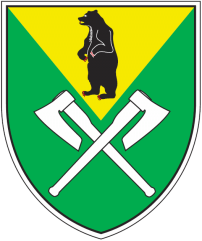 Popolni naziv PRIJAVITELJATOČEN NASLOV - SEDEŽ PRIJAVITELJATelefonska številka:Številka telefaxa:Elektronska pošta:Spletni naslov:3.KONTAKTNA OSEBA4.ŠTEVILKA ODLOČBE O REGISTRACIJI5.TRANSAKCIJSKI RAČUN6.MATIČNA ŠTEVILKA7.DAVČNA ŠTEVILKAFUNKCIJAIME IN PRIIMEKTOČEN NASLOVTELEFON oz. GSMPREDSEDNIKTAJNIKBLAGAJNIKPODATKI O VADBENI SKUPINIPODATKI O VADBENI SKUPININAZIV PROGRAMAIME IN PRIIMEK VODJE PROGRAMAŠTEVILO OTROK – UDELEŽENCEV PROGRAMAŠTEVILO UR PROGRAMACELOTNI STROŠKI PROGRAMAKRAJŠI OPIS PROGRAMAPREDLAGATELJ – DRUŠTVO ALI KLUBPREDLAGATELJ – DRUŠTVO ALI KLUBPREDLAGATELJ – DRUŠTVO ALI KLUBSEKCIJASEKCIJASEKCIJAZpšt.     NAZIV          PRIREDITVEDatum in kraj prireditveNIVO  občinska/medobčin-ska/meddr-žavnaPredvide-no število udele-žencevPrireditev je tradicionalna (katera po vrsti), enkratnega značajaPredvideni stroški prireditvev EURAli se bo od udeležencevpobirala štartnina oz. prijavnina (če da, višina/osebo)1.2.3.4.5.6.